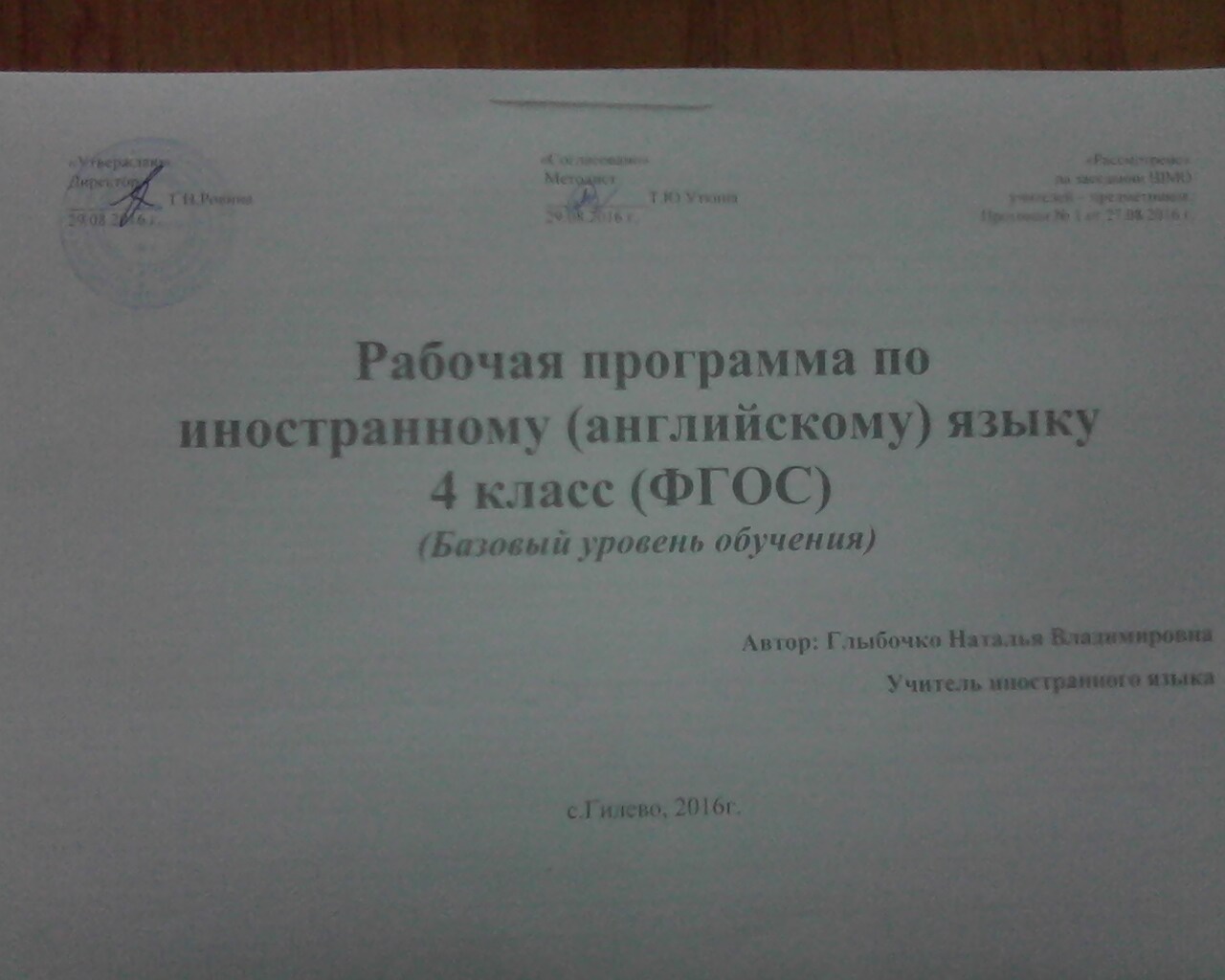 Пояснительная запискаДанная рабочая программа ориентирована на учащихся 4 классов общеобразовательной школы, разработана на основе документов:Об образовании в Российской Федерации: Федеральный закон от 29 декабря 2012 г. № 273-ФЗ. Федеральный государственный образовательный стандарт начального общего образования: приказ Министерства образования науки РФ от 06.10.2009 №373 (с изменениями: от 26.11.2010 № 1241, от 22.09.2011 № 2357, от 18.12.2012 № 1060, от 29.12.2014 № 1643)Письмо Министерства образования и науки РФ от 16.08.2010 №03-48 «О рекомендации к использованию примерной основной образовательной программы начального общего образования»Примерная основная образовательная программа начального общего образования (одобрена Федеральным учебно-методическим объединением по общему образованию, протокол заседания от 8 апреля 2015 г. № 1/15)Основная образовательная программа начального общего образования филиала МАОУ «Аксаринская средняя общеобразовательная школа» «Гилевская средняя общеобразовательная школа имени Героя Советского Союза Уткина Ильи Никифоровича»Авторская программа курса «Английский с удовольствием» М. З.Биболетовой и др.Примерные программы по учебному предмету Английский язык. (Стандарты второго поколения).Предлагаемый начальный курс английского языка имеетцель:комплексное решение задач, стоящих перед предметом «иностранный язык», а именно формирование иноязычной коммуникативной компетенции учащихся, понимаемой как их способность и готовность общаться на английском языке в пределах, определенных компонентом ФГОС по иностранным языкам и примерной программой.• развитие коммуникативных умений учащихся в говорении, чтении, понимании на слух и письме на английском языке;• развитие и образование учащихся средствами английского языка, а именно:а) осознание ими явлений действительности, происходящих в англоговорящих странах, через знания о культуре, истории и традициях этих стран;б) осознание роли родного языка и родной культуры в сравнении с культурой других народов;в) понимание важности изучения английского языка как средства достижения взаимопонимания между людьми;г) развитие их познавательных способностей, интереса к учению.Эта цель подразумевает решение следующих задач:• развитие коммуникативных умений учащихся в говорении, чтении, понимании на слух и письме на английском языке;• развитие и образование учащихся средствами английского языка, а именно: а) осознание ими явлений действительности, происходящих в англоговорящих странах, через знания о культуре, истории и традициях этих стран;б) осознание роли родного языка и родной культуры в сравнении с культурой других народов;в) понимание важности изучения английского языка как средства достижения взаимопонимания между людьми;г) развитие их познавательных способностей, интереса к учению.Общая характеристика учебного предметаИзучение иностранного языка в общеобразовательных учреждениях страны начинается со II класса. Учащиеся данного возраста характеризуются большой восприимчивостью к овладению языками, что позволяет им овладевать основами общения на новом для них языке с меньшими затратами времени и усилий по сравнению с учащимися других возрастных групп.В свою очередь, изучение иностранного языка способствует развитию коммуникативных способностей младших школьников, что положительно сказывается на развитии речи учащихся на родном языке; развитию их познавательных способностей; формированию общеучебных умений учащихся.
Деятельностный характер предмета «Иностранный язык» соответствует природе младшего школьника, воспринимающего мир целостно, эмоционально и активно. Это позволяет включать иноязычную речевую деятельность в другие виды деятельности, свойственные ребенку данного возраста (игровую, эстетическую и т.п.) и дает возможность осуществлять разнообразные межпредметные связи.Основное назначение иностранного языка состоит в формировании коммуникативной компетенции, т.е. способности и готовности осуществлять иноязычное межличностное и межкультурное общение с носителями языка.
Английский язык как учебный предмет характеризуется:- межпредметностью (содержанием речи на иностранном языке могут быть сведения из разных областей знания, например, литературы, искусства, истории, географии, математики и др.);- многоуровневостью (с одной стороны, необходимо овладение различными языковыми средствами, соотносящимися с аспектами языка: лексическим, грамматическим, фонетическим, с другой – умениями в четырех видах речевой деятельности);- многофункциональностью (может выступать как цель обучения и как средство приобретения знаний в самых различных областях знания).
Являясь существенным элементом культуры народа – носителя данного языка и средством передачи ее другим, иностранный язык способствует формированию у школьников целостной картины мира. Владение иностранным языком повышает уровень гуманитарного образования школьников, способствует формированию личности и ее социальной адаптации к условиям постоянно меняющегося поликультурного, полиязычного мира.Иностранный язык расширяет лингвистический кругозор учащихся, способствует формированию культуры общения, содействует общему речевому развитию учащихся. В этом проявляется взаимодействие всех языковых учебных предметов, способствующих формированию основ филологического образования школьников.Основные содержательные линииПервой содержательной линией являются коммуникативные умения, второй – языковые знания и навыки оперирования ими, третьей – социокультурные знания и умения. Указанные содержательные линии находятся в тесной взаимосвязи. Основной линией следует считать коммуникативные умения, которые представляют собой результат овладения иностранным языком на данном этапе обучения. Формирование коммуникативных умений предполагает овладение языковыми средствами, а также навыками оперирования ими в процессе говорения, аудирования, чтения и письма. Таким образом, языковые знания и навыки представляют собой часть названных выше сложных коммуникативных умений. Формирование коммуникативной компетенции неразрывно связано и с социокультурными знаниями.Все три указанные основные содержательные линии взаимосвязаны, и отсутствие одной из них нарушает единство учебного предмета «Английский язык».Место предмета согласно учебному плану Предмет входит в образовательную область Филология. Согласно учебному плану филиала МАОУ «Аксаринская средняя общеобразовательная школа» «Гилевская средняя общеобразовательная школа имени Героя Советского Союза Уткина Ильи Никифоровича» на изучение английского языка в 4 класса отводится 2 часа в неделю,. программа рассчитана  на  68 часов (34 учебные недели). Ценностные ориентирыЦенностные ориентиры содержания учебного предмета «Иностранный язык»основываются на концепции духовно-нравственного развития и воспитания личности гражданина России, являющейся методологической основой реализации ФГОС общего образования. В соответствии с данной концепцией «духовно-нравственное воспитание личности гражданина России — педагогически организованный процесс усвоения и принятия обучающимся базовых национальных ценностей, имеющих иерархическую структуру и сложную организацию.В учебном процессе российские школьники и дети стран изучаемого языка, представлены в ситуациях, которые позволяют на доступном для младших школьников уровне обсуждать такие вопросы, как любовь к своей семье, здоровый образ жизни, трудолюбие, почитание родителей, забота о старших и младших, отношение к учебе, интерес к творчеству в разных его проявлениях. Существенное место уделяется и современным проблемам бережного отношения к природе и природным ресурсам, осознанию необходимости сохранения разнообразия природы не только родной страны, но и всей планеты Земля, что закладывает основы формирования экологического сознания младших школьников.Таким образом, содержание обучения иностранному языку в начальной школе отражает базовые ценности современного российского общества и реализует поставленную в ФГОС начального общего образования задачу — средствами своего предмета обеспечить духовно-нравственное развитие и воспитание обучающихся на ступени начального общего образования.Личностные, метапредметные и предметные результаты освоения иностранного языкаЛичностные результаты:В процессе воспитания выпускник начальной школы достигнет определённых личностных результатов в освоении учебного предмета «Иностранный язык» в начальной школе.1. Воспитание гражданственности, патриотизма, уважения к правам, свободам и обязанностям человека:·  ценностное отношение к своей малой родине, семейным традициям; государственной символике, родному языку, к России;·  элементарные представления о культурном достоянии малой Родины;·  первоначальный опыт постижения ценностей национальной культуры;·  первоначальный опыт участия в межкультурной коммуникации и умение представлять родную культуру;·  начальные представления о правах и обязанностях человека и гражданина.2. Воспитание нравственных чувств и этического сознания:·  элементарные представления о моральных нормах и правилах нравственного поведения, в том числе об этических нормах взаимоотношений в семье, классе, школе, а также между носителями разных культур;·  первоначальные представления о гуманистическом мировоззрении: доброта, желание доставить радость людям; бережное, гуманное отношение ко всему живому; великодушие, сочувствие; товарищество и взаимопомощь;·  стремление делать правильный нравственный выбор: способность анализировать нравственную сторону своих поступков и поступков других людей;·  почтительное отношение к родителям, уважительное отношение к старшим, заботливое отношение к младшим;·  нравственно-этический опыт взаимодействия со сверстниками, старшими и младшими детьми, взрослыми в соответствии с общепринятыми нравственными этическими нормами;·  доброжелательное отношение к другим участникам учебной и игровой деятельности на основе этических норм.3. Воспитание уважения к культуре народов англоязычных стран:·  элементарные представления о культурном достоянии англоязычных стран;·  первоначальный опыт межкультурной коммуникации;уважение к иному мнению и культуре других народов.4. Воспитание ценностного отношения к прекрасному, формирование представлений об эстетических идеалах и ценностях (эстетическое воспитание):·  элементарные представления об эстетических и художественных ценностях родной культуры и культуры англоязычных стран;·  первоначальный опыт эмоционального постижения народного творчества, детского фольклора, памятников культуры;·  первоначальный опыт самореализации в различных видах творческой деятельности, формирования потребности и умения выражать себя в доступных видах творчества;·  мотивация к реализации эстетических ценностей в пространстве школы и семьи;·  отношение к учёбе как творческой деятельности.5. Воспитание трудолюбия, творческого отношения к учению, труду, жизни:·  ценностное отношение к труду, учёбе и творчеству, трудолюбие;·  потребности и начальные умения выражать себя в различных доступных и наиболее привлекательных для ребёнка видах творческой деятельности;·  дисциплинированность, последовательность, настойчивость и самостоятельность;·  первоначальный опыт участия в учебной деятельности по овладению иностранным языком и осознание её значимости для личности учащегося;·  первоначальные навыки сотрудничества в процессе учебной и игровой деятельности со сверстниками и взрослыми;·  бережное отношение к результатам своего труда, труда других людей, к школьному имуществу, учебникам, личным вещам;·  мотивация к самореализации в познавательной и учебной деятельности;·  любознательность и стремление расширять кругозор.6. Формирование ценностного отношения к здоровью и здоровому образу жизни:·  ценностное отношение к своему здоровью, здоровью близких и окружающих людей;·  первоначальные представления о роли физической культуры и спорта для здоровья человека;·  первоначальный личный опыт здоровьесберегающей деятельности.7. Воспитание ценностного отношения к природе, окружающей среде (экологическое воспитание):·  ценностное отношение к природе;·  первоначальный опыт эстетического, эмоционально-нравственного отношения к природе.Метапредметные результаты:Метапредметные результаты в данном курсе достигаются главным образом благодаря развивающему аспекту иноязычного образования.У младших школьников будут развиты:1. Положительное отношение к предмету и мотивация к дальнейшему овладению ИЯ:– элементарное представление о ИЯ как средстве познания мира и других культур;– первоначальный опыт межкультурного общения;– познавательный интерес и личностный смысл изучения ИЯ.У выпускников будет возможность развивать:способность принимать и сохранять цели и задачи учебной деятельности, поиск средств её осуществления.2. Языковые и речемыслительные способности, психические функции и процессы:a.  языковые способности– слуховая дифференциация (фонематический и интонационный слух);– зрительная дифференциация (транскрипционных знаков, букв, буквосочетаний, отдельных слов, грамматических конструкций и т. п.);– имитация (речевой единицы на уровне слова, фразы);– догадка (на основе словообразования, аналогии с родным языком, контекста, иллюстративной наглядности и др.);– выявление языковых закономерностей (выведение правил);b.  способности к решению речемыслительных задач– соотнесение/сопоставление (языковых единиц, их форм и значений);– осознание и объяснение (правил, памяток и т. д.);– построение высказывания в соответствии с коммуникативными задачами (с опорами и без использования опор);– трансформация (языковых единиц на уровне словосочетания, фразы);c.  психические процессы и функции– восприятие (расширение единицы зрительного и слухового восприятия);– мышление (развитие таких мыслительных операций как анализ, синтез, сравнение, классификация, систематизация, обобщение);– внимание (повышение устойчивости, развитие способности к распределению и переключению, увеличение объёма).У выпускника будет возможность развить:d.  языковые способности– выявление главного (основной идеи, главного предложения в абзаце, в тексте);– логическое изложение (содержания прочитанного письменно зафиксированного высказывания, короткого текста);e.  способности к решению речемыслительных задач– формулирование выводов (из прочитанного, услышанного);– иллюстрирование (приведение примеров);– антиципация (структурная и содержательная);– выстраивание логической/хронологической последовательности (порядка, очерёдности);– оценка/самооценка (высказываний, действий и т. д.);f.  психические процессы и функции– такие качества ума, как любознательность, логичность, доказательность, критичность, самостоятельность;– память (расширение объёма оперативной слуховой и зрительной памяти);– творческое воображение.3. Специальные учебные умения и универсальные учебные действия:– работать над звуками, интонацией, каллиграфией, орфографией, правилами чтения, транскрипцией, лексикой, грамматическими явлениями английского языка;– работать со справочным материалом: англо-русским и русско-английским словарями, грамматическим и лингвострановедческим справочниками;–пользоваться различными опорами: грамматическими схемами, речевыми образцами, ключевыми словами, планами и др. для построения собственных высказываний;– пользоваться электронным приложением;– оценивать свои умения в различных видах речевой деятельности.Предметные результаты:Говорение-  осуществлять диалогическое общение на элементарном уровне со взрослыми и сверстниками, в том числе и с носителями иностранного языка, в пределах сфер, тематики и ситуаций общения.-  порождать элементарные связные высказывания о себе и окружающем мире, о прочитанном, увиденном, услышанном, выражая при этом свое отношение;-  приветствовать собеседника, используя языковые средства, адекватные возрасту собеседника и целям общения;-  прощаться после разговора, используя при этом разные речевые клише;-  описывать человека, животное, предмет, картину;-  рассказывать о ком-то, о происшедшем событии.-  представляться самому, назвав имя, возраст, место и дату рождения, основное занятие;-  просить о помощи или предложить свою помощь;-  запрашивать необходимую информацию о ком-либо или о чем-либо;-  приглашать к совместной деятельности (например, к игре), используя при этом адекватные средства;-обменяться мнениями о прочитанном или увиденном, аргументируя свою точку зрения.Аудирование-  понимать и реагировать на устное высказывание партнеров по общению в пределах сфер, тематики и ситуаций общения, обозначенных программой;-  понимать просьбы и указания учителя, сверстников, связанные с учебными и игровыми ситуациями в классе;-  понимать общее содержание учебных и аутентичных текстов (рассказы, стихи, считалки) и реагировать вербально и, преимущественно, невербально на их содержание;-  полностью и точно понимать короткие сообщения, в основном монологического характера, построенные на знакомом учащимся языковом материале.-  догадываться о значении некоторых слов по контексту;-  догадываться о значении слов по словообразовательным элементам или по сходству звучания со словами родного языка;-  «обходить» незнакомые слова, не мешающие пониманию основного содержания текста;-  переспрашивать с целью уточнения содержания с помощью соответствующих клише типа: «Excuseme?» и т. д.Чтение-  выразительно читать вслух;-  читать про себя с целью:а) понимания основного содержания учебных, а также несложных аутентичных текстов;б)  поиска необходимой (интересующей) информации (приемы поискового чтения).-  читать про себя с целью полного и точного понимания содержания учебныхи адаптированных аутентичных текстов, построенных на знакомом учащимся языковом материале или содержащих незнакомые слова, о значении которых можно догадаться;-  читать вслух текст, построенный на изученном языковом материале, соблюдая правила произношения и соответствующую интонацию.Письмо-  писать короткое поздравление (с днем рождения, Новым годом, Рождеством) с опорой на образец, выражать пожелание;-  составлять и записывать план прочитанного;-  составлять и записывать рассказ на определенную тему;-  списывать текст, вставляя в него пропущенные слова в соответствии с контекстом;-  самостоятельно и графически правильно выполнять письменные лексические и грамматические упражнения, используя в случае необходимости словарь;-  составлять подписи к картинкам.- письменно отвечать на вопросы по прочитанному тексту (с опорой на текст);- составлять план устного сообщения в виде ключевых слов, делать выписки их текста;- писать краткое письмо или поздравление зарубежному сверстнику по образцу на доступном уровне и в пределах изученной тематики, используя словарь в случае необходимости.Языковые средства и навыки оперирования имиГрафика, каллиграфия, орфография-  воспроизводить графически и каллиграфически корректно все буквы английского алфавита (полупечатное написание букв, буквосочетаний, слов);-  пользоваться английским алфавитом, знать последовательность букв в нем;-  отличать буквы от знаков транскрипции.-  применять основные правила чтения и орфографии (умение их применять при чтении и письме).-  группировать слова в соответствии с изученными правилами чтения;-  уточнять написание слова по словарюФонетическая сторона речи-  произносить все звуки английского алфавита;-  различать на слух звуки английского и русского алфавита;-  соблюдать интонацию перечисления;-  читать изучаемые слова по транскрипции;-  грамотно в интонационном отношении оформлять различные типы предложений.-  адекватное произносить и различать на слух звуки изучаемого иностранного языка, в том числе долгих и кратких гласных, гласных с твердым приступом, звонких и глухих согласных;-  различать оглушение/неоглушение согласных в конце слога или слова, отсутствие смягчения согласных перед гласными; словесное и фразовое ударение, членение предложений на смысловые группы; ритмико-интонационные особенности основных коммуникативных типов предложений (утверждения, вопроса, побуждения).Лексическая сторона речи-  узнавать в письменном и устном тексте изученные лексические единицы, в том числе словосочетания, в пределах тематики;-  употреблять в процессе общения активную лексику в соответствии с коммуникативной задачей;-  узнавать простые словообразовательные элементы;-  опираться на языковую догадку в процессе чтения и аудирования (интернациональные и сложные слова).-узнавать лексические единицы, простейшие устойчивые словосочетания, оценочную лексика и реплики-клише как элементы речевого этикета, отражающие культуру стран изучаемого языка (употребление и распознавание в речи).-  узнавать о способах словообразования (словосложение и аффиксация), о заимствованиях из других языков (интернациональные слова).Грамматическая сторона речи-  употреблять речевые образцы с глаголами tohave, to be, модальными и смысловыми глаголами в настоящем времени;-  употреблять правильный порядок слов в предложении;-  употреблять единственное и множественное число;-  распознавать в тексте и дифференцировать слова по определенным признакам (существительные, прилагательные, модальные/смысловые глаголы).Основное содержание предметаПрограмма разработана с учётом межпредметных и внутрипредметных связей, логики учебного процесса, задачи формирования у младшего школьника умения учиться. Содержание курса позволяет осуществлять его связь с другими предметами, изучаемыми в начальной школе (с математикой, музыкой, литературой, географией). Формирование универсальных учебных действий создаёт возможность соотносить учебные предметы с точки зрения приёмов познавательной деятельности, общих для осуществления познания этих предметных областей.Тематическое планирование с определением основных видов учебной деятельности обучающихсяУчебно-методическое обеспечение курса1.  Примерные  программы по учебным предметам. Стандарты второго поколения. Москва  «Просвещение». 20102.  Примерная программа по иностранному языку для начальной школы// Иностранные языки в школе.- 2010.- №9. – С.2-20.3.   Копылова В. В. Федеральный государственный образовательный стандарт начального общего образования: назначение, структура, требования //Иностранные  языки в школе. 2010. -№5. – С.2-6.4.   EnjoyEnglish / Английский с удовольствием. 2-11 классы. Программа курса английского языка. Биболетова М. З., Денисенко О. А., Трубанева Н. Н.5.  Биболетова М. З.и др. Enjoy  English: учебник  английского  языка  для 4  класса / М. З.Биболетова — Обнинск: Титул,2012.6.  . Биболетова М. З.  и др. Enjoy  English: книга  для  учителя / М. З.Биболетова — Обнинск: Титул,2012.7.  Биболетова М. З.  и др. Enjoy  English: рабочая  тетрадь / М. З.Биболетова — Обнинск: Титул,2012.8.  Биболетова  М. З.  и  др.Enjoy  English : CD MP3 / М. З.Биболетова - Обнинск: Титул, 20099.  Контрольно-измерительные материалы. Английский язык: 4 класс / Сост. Г. Г.Кулинич. – 2-е изд., перераб. – М.: ВАКО, 2011. – 64 с.10. Мультимедийное  компьютерное приложение «EnjoyEnglish -4»Электронныересурсы:1. http://school-collection. edu. ru,2.  http://fcior. edu. ru,Календарно-тематическое планирование 4 класс (ФГОС)Темы разделаРечевые и языковые средстваРаздел 1: Любимое время года – 8 часовДидактические единицы:1.  Лексика: Времена года. Погода. Виды спорта – летние и зимние. Глаголы движения.2.  Грамматика: Простое будущее время FutureSimpleTense.1. Времена года.2. Погода3. Занятия в выходные4. Сказка о лягушке-путешественнице “TwoDucksandtheFrog”. Сказка о временах года “TheDonkey’sFavouriteSeason”.to dive, to toboggan, to make a snowman, to play snowballs, to fly a kite, to have a picnic, to play hide-and-seeka kite, a picnic, a snowball, hide-and-seek, a holiday (holidays)What’s the weather like today/ in winter;rain, snow, yearsunny, windy, cloudy, snowy, hot, cold, warm, rainyРаздел 2: Английский дом – 8 часовДидактические единицы:1.  Лексика: Квартира. Дом. Мебель.2.  Грамматика: Конструкция Thereis / Thereare. Предлоги места.1. Моя квартира, моя комната2. Сказка о приключениях английского мальчика “TheBigSecret”There is (are)...There is no...(are no...)Is there...? - Yes, there is. / No, there isn’t. Are there any...? - Yes, there are. /No, there aren’t.a hall, a kitchen, a pantry, a living room,a bedroom, a bathroom, a toilet, a window,a wall, a door, a floor, a flat;an armchair, a bed, a carpet, a chair,a desk, a fireplace, a lamp, a picture,a shelf, a sofa, a table, a wardrobe;to go shopping, to share;interesting, large, own;above, behind, between, in the (right / left)corner, in the middle, next to, on, under;sometimesПроверочная работа №1.Проект «DreamHouse».Раздел 3: Жизнь в городе и селе – 8 часовДидактические единицы:1.  Лексика: Город. Село. Россия. Великобритания. Домашние и дикие животные.2.  Грамматика: Образование степеней сравнения имен прилагательных1. Моя страна.2. Страна изучаемого языка3. Мой питомец4. Дикие и домашние животные5. Сказка о превращении серого города в цветущий сад “TheGreenGarden”.a field, a road, a garden, a hill, abridge, an apple tree, a river, country (in the country), a capital, a city, people, a thing;Great Britaina camel, a cow, sheep, a horse, a dolphin, an eagle, a whale, a desert, a mountain, an ocean, a river, a sea to become, to carry, to take off usefulРаздел 4: Мир моих фантазий: сочиняем истории и сказки – 10 часовДидактические единицы:1.  Лексика: Глаголы.2.  Грамматика: Простое прошедшее время SimpleTense.Английскиесказки: “The Smart Little Bird”, “The Wolf and the Sheep”. История о том, как Санта-Клаус готовится к Рождеству и Новому году.to be - was / were, to catch - caught, to come -came, to cut - cut, to do - did, to draw - drew,to drink - drank,to fall - fell, to fly - flew,to give - gave, to go - went,to have - had, to let - let,to make - made, to meet - met,to put - put, to run - ran, to say - said,to see - saw, to take - took,to think - thought, to write - wroteПроверочнаяработа №2.Проект “Let’sWriteaFairyTale!”Раздел 5: Выходные в кругу семьи: любимые занятия членов семьи – 11 часов.Дидактические единицы:1.  Лексика: Члены семьи. Домашние обязанности. Разговор по телефону. Угощение.2.  Грамматика: Простое прошедшее время PastSimpleTense.1. Мои любимые занятия.2. Помощь родителям по дому.3. Вежливый телефонный разговор.4. Поведение в семье и гостях5. Английскиесказки: “I Don’t Want to”, “Why Do Cats Wash after Dinner?”a brother, a daughter, a family, a granddaughter, a grandson, a grandfather (grandpa), a grandmother (grandma), a sister, a brother a son, a dish, a phone, a phototo bring - brought, to buy - bought, to get - got, to hear - heard, to lay - laid,to answer phone calls, to cook, to do homework, to lay the table, to make the bed, to play puzzles, to repair the bike, to take photos (of), to take a pet for a walk, to do the washing up, to be politeMay I help you to...? - Thank you.Can you help me to...? - Yes. In a minute...Раздел 6: В магазине одежды – 9 часовДидактические единицы:1.  Лексика: Одежда. Обувь. Поведение за столом. В магазине. Цвета.2.  Грамматика: Употребление местоимений some, any, отрицания no.1. Одежда и обувь.2. Вежливый разговор с продавцом.3. Что купить для путешествия.4. Английская сказка “BabyElephantandhisNewClothes”.5. Покупка продуктов в разных упаковках. Вежливый разговор за столом. Типичный английский завтрак.a bag, a blouse, a boot (boots), clothes, a coat, a dress, a jacket, jeans, a mitten (mittens), a raincoat, a scarf, a shoe (shoes), a suit, a sweater, a trainer (trainers), trousers, a T-shirt, an umbrella a pound, a glass, a bottle to have on, to suit some, anyIs there any...? Yes, there is some. / No, there isn’t any.How much is it / are they?Can I helpyou?Проверочнаяработа № 3.Проект “MFM ( Modern Fashion Magazine) for Stars”.Раздел 7: Моя школа – 14 часовДидактические единицы:1.  Лексика: Герои сказок. Времена года. День рождения. Почта. Игрушки.2.  Грамматика: Специальные вопросы и ответы на них.1. Занятия в школе.2. Школьные принадлежности.3. Школьныепредметы4. Школьныеистории “Jason and Becky at School”, “ The Best Time for Apples”.5. Английская сказка об умении находить общий язык с соседями “ TheKingandtheCheese”.a break, aboard, a cassette, CD, a classmate, a classroom, a desk, a dictionary, a goldfish, a mark, paints, a pencil sharpener, a ruler, a tape recorder, a video,Maths, PE, Reading, Russian to learn by heart, to translate from... into..., to get along with, to get a good (bad) mark coloured (pencils) this / these, that / those, during That’s easy!Контрольная работа №1, №2Проект “Diploma”.№п\пРазделы, темыКоличество часов:Количество часов:Количествочасов по программе практических занятийППроекты№п\пРазделы, темыПримерная программаРабочая программаКоличествочасов по программе практических занятийППроекты1Speaking about seasons and the weather7 часов7 часов1 час (проверочная работа)Чтение текстаРолевые игрыЗаполнение анкетыЗащита мини-проектаСоставление микро-диалогов в соответствии с темой урокаВыражать просьбу, благодарность, извиненияНачать поддержать и закончить разговор используя речевые этикетные клишеРешение тестаРабота со словаремПравильное произнесение звуковСоблюдение правильного ритмико-интонационного рисункам предложения.2Enjoying your home6 часов6 часов1 час (проверочная работа)1 часЧтение текстаРолевые игрыЗаполнение анкетыСоставление микро-диалогов в соответствии с темой урокаЗапрашивать и давать информацию в диалогеРешение тестаВыражать просьбу, благодарность, извиненияНачать поддержать и закончить разговор используя речевые этикетные клишеИспользовать лексику в поставленной коммуникативной задачеРабота со словаремИспользовать грамматические средства для решения поставленной  коммуникативной задачиПравильное произнесение звуковСоблюдение правильного ритмико-интонационного рисункам предложения.Воспринимать на слух и понимать основное содержание несложных аутентичных текстовЗащита мини-проекта3Being happy in the country and in the city9 часов9 часов1 час (проверочная работа)Делать краткие выписки из текстаЧтение текстаРолевые игрыСоставление микро-диалогов в соответствии с темой урокаЗапрашивать и давать информацию в диалогеРешение тестаВыражать просьбу, благодарность, извиненияНачать поддержать и закончить разговор используя речевые этикетные клишеИспользовать лексику в поставленной коммуникативной задачеРабота со словаремИспользовать грамматические средства для решения поставленной  коммуникативной задачиПравильное произнесение звуковСоблюдение правильного ритмико-интонационного рисункам предложения.Воспринимать на слух и понимать основное содержание несложных аутентичных текстовЗащита мини-проекта4Telling stories9 часов9 часов1 час (проверочная работа)1 часЧтение текстаРолевые игрыЗаполнение анкетыЗащита мини-проектаСоставление микро-диалогов в соответствии с темой урокаВыражать просьбу, благодарность, извиненияНачать поддержать и закончить разговор используя речевые этикетные клишеРешение тестаРабота со словаремПравильное произнесение звуковСоблюдение правильного ритмико-интонационного рисункам предложения.5Having a good time with your family12 часов12 часов1 час (проверочная работа)Чтение текстаРолевые игрыЗаполнение анкетыЗащита мини-проектаСоставление микро-диалогов в соответствии с темой урокаВыражать просьбу, благодарность, извиненияНачать поддержать и закончить разговор используя речевые этикетные клишеРешение тестаРабота со словаремПравильное произнесение звуковСоблюдение правильного ритмико-интонационного рисункам предложения.6Shopping for everything9 часов9 часов1 час (проверочная работа)1 часДелать краткие выписки из текстаЧтение текстаРолевые игрыСоставление микро-диалогов в соответствии с темой урокаЗапрашивать и давать информацию в диалогеРешение тестаВыражать просьбу, благодарность, извиненияНачать поддержать и закончить разговор используя речевые этикетные клишеИспользовать лексику в поставленной коммуникативной задачеРабота со словаремИспользовать грамматические средства для решения поставленной  коммуникативной задачиПравильное произнесение звуковСоблюдение правильного ритмико-интонационного рисункам предложения.Воспринимать на слух и понимать основное содержание несложных аутентичных текстовНаписать поздравление другуЗащита мини-проекта7School is fun16 часов16 часов2 часа (проверочная работа + итоговый тест)1 часДелать краткие выписки из текстаЧтение текстаРолевые игрыСоставление микро-диалогов в соответствии с темой урокаЗапрашивать и давать информацию в диалогеРешение тестаВыражать просьбу, благодарность, извиненияНачать поддержать и закончить разговор используя речевые этикетные клишеИспользовать лексику в поставленной коммуникативной задачеРабота со словаремИспользовать грамматические средства для решения поставленной  коммуникативной задачиПравильное произнесение звуковСоблюдение правильного ритмико-интонационного рисункам предложения.Воспринимать на слух и понимать основное содержание несложных аутентичных текстовЗащита мини-проектаИтого:Итого:68 часов68 часов8 часов4 часа№Тема урока/тип/домашнеезаданиеДата проведенияДата проведенияЭлементы содержанияТребования к уровню подготовки (Личностные, предметные, метапредметные результаты)Измерители.Вид контроля.Эл-ты дополни-тельногосодержания№Тема урока/тип/домашнеезаданиепланфактЭлементы содержанияТребования к уровню подготовки (Личностные, предметные, метапредметные результаты)Измерители.Вид контроля.Эл-ты дополни-тельногосодержания                                                                           РАЗДЕЛ  1 «ЛЮБИМОЕ ВРЕМЯ ГОДА»        9 ЧАСОВ                                                                           РАЗДЕЛ  1 «ЛЮБИМОЕ ВРЕМЯ ГОДА»        9 ЧАСОВ                                                                           РАЗДЕЛ  1 «ЛЮБИМОЕ ВРЕМЯ ГОДА»        9 ЧАСОВ                                                                           РАЗДЕЛ  1 «ЛЮБИМОЕ ВРЕМЯ ГОДА»        9 ЧАСОВ                                                                           РАЗДЕЛ  1 «ЛЮБИМОЕ ВРЕМЯ ГОДА»        9 ЧАСОВ                                                                           РАЗДЕЛ  1 «ЛЮБИМОЕ ВРЕМЯ ГОДА»        9 ЧАСОВ                                                                           РАЗДЕЛ  1 «ЛЮБИМОЕ ВРЕМЯ ГОДА»        9 ЧАСОВ                                                                           РАЗДЕЛ  1 «ЛЮБИМОЕ ВРЕМЯ ГОДА»        9 ЧАСОВ1Тема урока-Занятия в разное время года.Тип урока-Урок изучения и первичного закрепления новых знаний.Домашнее задание-с.4 у.1, РТ с.22-23 у.1-32.092.09Грамматика-общие и специ- альные вопросы.Лексика-to ski,to toboggan,to skate,to dive,to water-ski,to run,to jump,to ride a bikeАудирование-стихГоворение-сообщение данных по таблице.Чтение-стих.Письмо-словарьЗнать структуру построения общих и специальных вопросов в present Simple.Знать лексику по темеУметь понимать основное содержание стихотворения.Уметь озвучить полученные результаты в таблице и назвать популярные виды спорта.Уметь читать стих за учителем и самостоятельно.Знать правила орфографии.С.5 у.4Работа по картинкам.С.4у.1С.5 у.4,6С.4у.1С.42Тема урока- Любимое время года.Тип урока- Урок изучения и первичного закрепления новых знаний.Домашнее задание-с.7 у.11 РТ с.23у.47.097.09Грамматика- общие и специ- альные вопросы.Лексика-warm,cold,clean,hot, bright,sunny,rainy,frosty,clou-dy,slippery,windy,foggy,snowАудирование-песняГоворение-диалог.Чтение-чтение букв в разных окружениях.Письмо-словарьЗнать структуру построения общих и специальных вопросов в present Simple.Знать лексику по темеУметь дополнить диалог и обсудить вопросы по теме диалога.Знать правила чтения гласных o,I в открытом и закрытом слоге.Уметь орфографически правильно записать слова по теме в словарь.С.7 у.9Работа по картинкамС.7у.11С.6 у.8 с.7 у.10С.6 у.11С.62у.83Тема урока- Погода.Тип урока-Урок комплексного применения ЗУН.Домашнее задание-с.9 у.15 с.17 у..1,29.099.09Грамматика-Present SimpleЛексика- warm,cold,clean,hot, bright,sunny,rainy,frosty,clou-dy,slippery,windy,foggy,snowАудирование-вопросыГоворение-сообщение информацииЧтение-песня ХоббитаПисьмо-составить предложения.Знать структуру вопроси-тельных предложений в  Simple.Знать лексику по теме и уметь употреблять в речиУметь воспринимать речь учителя и одноклас-ников на уроке.Уметь сообщить о занятиях своих друзей.Знать правильное ударение в словах и фразах.Уметь дополнить, записать предложения используя лексику по теме.Работа по карточкамРабота по картинкамВ процессе урокаС.8у.13С.7у.11Работа по карт очкам4Тема урока- Погода в разных странах и родном крае.Тип урока-Урок комплексного применения ЗУН.Домашнее задание-с.9-10 (правило), РТ с.25 у.914.0914.09Грамматика-повествователь-ные предложения Future SimpleЛексика- warm,cold,clean,hot, bright,sunny,rainy,frosty,clou-dy,slippery,windy,foggy,snowАудирование-вопросы,пред-ложенияГоворение-сообщение.Чтение-правилоПисьмо-прогноз погодыЗнать структуру в речиЗнать лексику по теме и уметь употреблять в речиУметь понимать речь учителя и одноклассни-ков на уроке.Уметь высказать свои предположения о занятиях Хоббита на следующей неделе.Уметь извлечь основную информацию из правила.Уметь составить прогноз погоды на будущую неделю.С.9  с.10 у.16.17С.10Игра с мячемВ процессе урокаРабота по картинкамС.9С.11у.195Тема урока- Каникулы зимой и летом.Тип урока-Урок изучения и первичного закрепления новых знаний.Домашнее задание-РТ с.23-24 у.5-716.0916.09Грамматика-Future SimpleЛексика- warm,cold,clean,hot, bright,sunny,rainy,frosty,clou-dy,slippery,windy,foggy,snowАудирование-вопросыГоворение-монологЧтение-ударение.Письмо-дописать предложение.Уметь строить отрицателЬные и вопросительные предложения в Future Simple.Уметь составлять слово-сочетания по теме.Уметь понимать речь учителя и одноклассни-ков на уроке.Уметь описывать картинкуЗнать правильное ударе-ние в словах и фразах.Знать образование отри-цательной формы в Future Simple.c.13игра «Цепочка слов»в процессе урокас.11-12 у.20-21с.14у.25работа по карточкам6Тема урока- Времена года. Погода.Тип урока-Урок Комплексного применения ЗУН.Домашнее задание-с.18 у.4,5 РТ с.24 у.821.0921.09Грамматика-Future SimpleЛексика- warm,cold,clean,hot, bright,sunny,rainy,frosty,clou-dy,slippery,windy,foggy,snowАудирование-вопросыГоворение-диалог в парахЧтение-ударение.Письмо-дописать предложение.Уметь строить отрицателЬные и вопросительные предложения в Future Simple.Уметь составлять слово-сочетания по теме.Уметь понимать речь учителя и одноклассни-ков на уроке.Уметь задавать друг дру-гу вопросы,используя образцы.Знать правильное ударе-ние в словах и фразах.Знать образование отри-цательной формы в Future Simple.c.13работа по карточкамв процессе урокас.13у.24с.14у.25с.14 у.257Тема урока-Контрольная работа № 1 «Любимое время года».Тип урока-Урок контроля, оценки и коррекции знаний.Домашнее задание-повторить слова.23.0923.09Говорение- монолог.Уметь рассказать о любимом времени года.Устный опрос.Текущий контроль.8Тема урока-Дикие животные в разное время года: сказка «Два кролика»Тип урока-Урок комплексного применения ЗУН.Домашнее задание-с.16 у.3028.09Грамматика--Future SimpleЛексика- warm,cold,clean,hot, bright,sunny,rainy,frosty,clou-dy,slippery,windy,foggy,snowАудированиеГоворение-диалог.Чтение-текст.Письмо-восстановить слово.Знать структуру в речи.Знать лексику по теме и уметь употреблять ее в речи.Уметь понимать речь учителя и одноклассни-ков на уроке.Уметь разыграть диалог-встречу и извлечь нужную  информацию.Уметь читать про себя и извлекать информацию.Знать правила орфографии.Игра «Хвастун»Работа по картинкам.В процессе урока.С.15 у.27С.15 у.27Работа по карточкам.9Тема урока-Дикие животные в разное время года: сказка «Два кролика» ч. 2Тип урока-Урок комплексного применения ЗУН.Домашнее задание-с.19 у.1,230.09Грамматика- Future SimpleЛексика-по теме «Погода»АудированиеГоворение- монолог I like/ thinkЧтение-текстПисьмо-восстановить словоЗнать структуру в речи.Знать лексику по теме и уметь употреблять ее в речи.Уметь понимать речь учителя и одноклассни-ков на уроке.Уметь кратко высказать-ся о себе.Уметь читать про себя и извлекать информацию.Знать орфографию лексиКи по теме.Игра «Хвастун»Работа по картинкам.В процессе урока.С.16 у.33С.16 у 30Работа по карточкам                                                                                  РАЗДЕЛ 2 « МОЙ ГОРОД / МОЕ СЕЛО»   9 ЧАСОВ                                                                                  РАЗДЕЛ 2 « МОЙ ГОРОД / МОЕ СЕЛО»   9 ЧАСОВ                                                                                  РАЗДЕЛ 2 « МОЙ ГОРОД / МОЕ СЕЛО»   9 ЧАСОВ                                                                                  РАЗДЕЛ 2 « МОЙ ГОРОД / МОЕ СЕЛО»   9 ЧАСОВ                                                                                  РАЗДЕЛ 2 « МОЙ ГОРОД / МОЕ СЕЛО»   9 ЧАСОВ                                                                                  РАЗДЕЛ 2 « МОЙ ГОРОД / МОЕ СЕЛО»   9 ЧАСОВ                                                                                  РАЗДЕЛ 2 « МОЙ ГОРОД / МОЕ СЕЛО»   9 ЧАСОВ                                                                                  РАЗДЕЛ 2 « МОЙ ГОРОД / МОЕ СЕЛО»   9 ЧАСОВ10Тема урока- Жизнь в городе и селе.Тип урока-Урок изучения и первичного закрепления новых знаний.Домашнее задание-с.22 у.4 РТ с.28 у.1,25.10Грамматика-мн.число существительныхЛексика-church,field,cow,hill, road,path,cart,wood,sheep, horse,river,windmill,flowers, tree,bridge,garden,apple tree.Аудирование-словаГоворение-загадать слово.Чтение-текст.Письмо-словарьЗнать образование мн. Числа существительныхЗнать лексику по темеУметь понимать речь учителя и одноклассни-ков на уроке.Уметь отгадывать загаданное слово.Уметь читать про себя и извлекать информацию.Знать орфографию лексиКи по теме.С.21, игра с мячемС.20 у.1В процессе урокаИгра «Будь вни-мателен»С.21 у.2С.20 у.111Тема урока- Степени сравнения прилагательных.Тип урока- Урок изучения и первичного закрепления новых знаний.Домашнее задание-с.25 у.14 РТ с.29у 47.10Грамматика-степени сравнения прилагательныхЛексика- church,field,cow,hill, road,path,cart,wood,sheep, horse,river,windmill,flowers, tree,bridge,garden,apple treeАудированиеГоворение-монолог.Чтение-диалог.Письмо-восстановить словоЗнать правило степеней сравнения простых прилагательных.Уметь применять лексику по теме.Уметь понимать речь учителя и одноклассни-ков на уроке.Уметь рассказать о своем любимом месте.Уметь читать диалог, построенный на изученном языковом материале.С.24 у.12Работа по картинкам.В процессе урокаС.23 у.10Работа по карточкам.12Тема урока- Контрольная работа № 2 «Сельская жизнь»Тип урока- Урок контроля, оценки и коррекции знаний.Домашнее задание-с.27 у.17 РТ с.29 у.512.10АудированиеУметь воспринимать и понимать содержание текста на слух.Тест.Текущий контроль.Рабочие программы по английскому языку. С.10413Тема урока- Крупные города. Мой город.Тип урока- Урок комплексного применения ЗУНДомашнее задание-с.30 у.22 с.37 у.3,414.10Грамматика- степени сравнения прилагательных.Лексика-по темеАудированиеГоворение-выражение согласия,несогласия, описа-ние картинки.ЧтениеПисьмо-восстановить словаУметь активно использо-вать прилагательные в речевых образцах.Знать исключения из правила образования степеней сравнения прил.Уметь понимать речь учителя и одноклассни-ков на уроке.Уметь описывать картинку.Знать правила орфографии.Игра «Согласись не согласись»Работа по картинкамС.28 у.20С.29 у.21Работа по карточкам.14Тема урока- Домашние животные в городе и селе.Тип урока- Урок комплексного применения ЗУН .Домашнее задание-с.32 у.26 РТ с.29-31 у. 6,919.10Грамматика-- степени сравнения прилагательных.Лексика-mountains,town,riverDesert,country.iceberg,forest, ocean,Аудирование-вопросы учителя.Говорение-ответы на вопросы.Чтение-словаПисьмо-словарьУметь активно использо-вать прилагательные в речевых образцах.Знать лексику по теме.Уметь воспринимать на слух речь учителя.Уметь описывать животное с опорой на картинку.Уметь читать вслух.Знать прапвила орфографии.Игра «Аукцион»С.31 у.23В процессе урокаС.31 у.25С.31 у.2315Тема урока- Дикие и домашние животные .Тип урока-Урок комплексного применения ЗУН.Домашнее задание-с.33 у.30 с.37-38  у.6,721.10Грамматика-степени сравне-ния прилагательных состоящих из 2 или 3-х слоговЛексика-wolf,penguin,eagle, camel,cow, whale,crocodileАудированиеГоворение-описать животноеЧтение-адреса животных.Письмо-составить предложенияЗнать правила образова-ния степеней сложных прилагательных.Знать лексику по теме, уметь употреблять в речиУметь воспринимать на слух речь учителя и одноклассников.Уметь описывать  животное по плану.Уметь читать с пониманием содержания.Знать правила орфографии и пунктуацииИгра «Назови рифму»С.32Работа по картинкамС.32 у.26,С.33у.28,29С.32 у.27Работа по карточкам.16Тема урока- Контрольная работа № 3 «Дикие и домашние животные»Тип урока- Урок контроля, оценки и коррекции знаний.Домашнее задание-с.34,36у.32,38 РТ с.32 у.10,1126.10Чтение с извлечением информации.Уметь читать про себя с извлечением информации»Тест.Текущий контроль.Учебник «Enjoy English-2» М.З. Биболетова, 1 часть. С.5117Тема урока- Как люди и животные помогают друг другу.Тип урока-Урок закрепления знаний.Домашнее задание-РТ с.33 у.13,1428.10Грамматика- степени сравне-ния прилагательных состоящих из 2 или 3-х слоговЛексика-по темеАудирование-стихГоворение-монолог.Чтение-стихПисьмо-орфографияЗнать правила образова-ния степеней сложных прилагательных.Знать лексику по теме, уметь употреблять в речиУметь воспринимать на слух речь учителя и одноклассников.Уметь рассказать о своих питомцах.Уметь выразительно читать стих.Уметь правильно составить степени сравнения прилагательныхПараграф 1-3 с.140Игра «Угадай»С.34 у.32С.33 у.30С.34 у.32С.34 у.3218Тема урока-Контрольная работа № 4 «Степени сравнении я прилагательных».Тип урока-Урок контроля,оценки и коррекции знаний.Домашнее задание-повторить слова.9.11ПисьмоЗнать правила образова-ния степеней прилагательных, будущее простое время.ТестИтоговый контроль.Е.А.Барашкова Грамматика англ.языка, про-верочные работы к учеб нику М.З. Биболетовой.                                                                       РАЗДЕЛ  3 «  МИР МОИХ УВЛЕЧЕНИЙ»    10 ЧАСОВ                                                                       РАЗДЕЛ  3 «  МИР МОИХ УВЛЕЧЕНИЙ»    10 ЧАСОВ                                                                       РАЗДЕЛ  3 «  МИР МОИХ УВЛЕЧЕНИЙ»    10 ЧАСОВ                                                                       РАЗДЕЛ  3 «  МИР МОИХ УВЛЕЧЕНИЙ»    10 ЧАСОВ                                                                       РАЗДЕЛ  3 «  МИР МОИХ УВЛЕЧЕНИЙ»    10 ЧАСОВ                                                                       РАЗДЕЛ  3 «  МИР МОИХ УВЛЕЧЕНИЙ»    10 ЧАСОВ                                                                       РАЗДЕЛ  3 «  МИР МОИХ УВЛЕЧЕНИЙ»    10 ЧАСОВ                                                                       РАЗДЕЛ  3 «  МИР МОИХ УВЛЕЧЕНИЙ»    10 ЧАСОВ19Тема урока- Мир моих фантазий.Тип урока-Урок изучения и первичного закрепления знаний.Домашнее задание-с.51 у.1,2, с.42-правило11.11Грамматика-Past Simple.Лексика-правильные и неправильные глаголы.АудированиеГоворение-играЧтение-глаголы, окончание –edПисьмо-словарьЗнать правило образования времени.Знать глаголы.Уметь воспринимать на слух речь учителя и одноклассников.Уметь повторить предложение.Знать праивила чтения окончания –ed у правильных глаголов.Знать правила орфографии.С.41С.41-42Игра «Будь внимательным»С.42 у.3,4Работа со словарем20Тема урока- Сочиняем свои истории и сказки.Тип урока-Урок комплексного применения ЗУН.Домашнее задание-с.44 у.10 РТ с.34 у.1.216.11Грамматика- Past Simple.Лексика- правильные и неправильные глаголы.Аудирование-песняГоворение-монологЧтение-текст с извлечением информации.Письмо-глаголыЗнать структуру в речи.Знать лексику по теме.Уметь повторить прослушанную песню.Уметь составить рассказ по картинке.Уметь читать текст про себя и извлекать информацию.Уметь выписать глаголы из текста в прошедшем времени.С.41С.43 у.5С.44 у.10С.43 у.6С.43 у.621Тема урока-Рассказываем известные детские сказки.Тип урока- Урок комплексного применения ЗУН.Домашнее задание-Рт с.35-36 у.3,718.11Грамматика- Past Simple.Лексика-last year,last month, last week,ago,yesterday,onceАудированиеГоворение-стих.Чтение-рассказПисьмо-выписать словаЗнать структуру в речи.Знать слова-спутники прошедшего времени.Уметь воспринимать на слух речь учителя и одноклассников.Уметь выразительно рас-сказывать стих.Уметь восстановить рас-сказ в Past Simple.Уметь выбрать и записать слова, обозначаемые символом.С.45Игра «Снежный ком»В процессе урока.С.44 у.10С.45 у.12С.45 у.1122Тема урока-Контрольная работа № 5 «Мир моих фантазий»Тип урока- Урок контроля, оценки и коррекции знаний.Домашнее задание-с.52 у.7 РТ с.36 у.823.11АудированиеУметь понимать основное содержание несложной сказки.Тест. Текущий контроль.Рабочие программы по английскому языку 2-11 классы.С.10423Тема урока-Рассказываем известные детские сказки.Тип урока-- Урок комплексного применения ЗУН.Домашнее задание-с 47 у.17 с.52 у.625.11Грамматика-глагол to beЛексика- last year,last month, last week,ago,yesterday,onceАудирование-вопросы учителяГоворение- диалогЧтение-диалогиПисьмо- глагол to beЗнать формы глагола to beЗнать лексику по теме.Уметь воспринимать на слух речь учителя и одноклассников.Уметь закончить диалог.Уметь читать свои варианты диалогов.Уметь соотнести форму глагола to be с местоимением.С.46Игра «Карусель»В процессе урока.С.47 у.16Работа по карточкам24Тема урока- Мои фантазии.Тип урока- Урок комплексного применения ЗУН.Домашнее задание-с.52 у.5 РТ с.37 у.930.11Грамматика-вопрос в Past SimpleЛексика- last year,last month, last week,ago,yesterday,once, put,cut,let,make,say,shoutАудированиеГоворение-ответы на вопросы.Чтение-письмо.Письмо-модель предложения.Уметь составлять вопро-сительные предложения в Past SimpleЗнать и уметь применять лексику по теме.Уметь воспринимать на слух речь учителя и одноклассников.Уметь задать вопрос и ответить на него в прошедшем времени.Уметь читать письмо вслух.Уметь записать вопросы и составить схемы к нимС.47,с.144В процессе урокаИгра «Угадайка»Письмо на доскеРабота по карточкам.25Тема урока-Контрольная работа № 6 «Прошедшее простое время».Тип урока-Урок контроля, оценки и коррекции знаний.Домашнее задание-повторить глаголы.2.12Письмо Past SimpleЗнать и уметь использовать формы глагола в прошедшем простом времени.Тест.Текущий контроль.Е.А. Барашкова Грам матика англ. яз, проверочные ра боты к учебнику Биболетовой.26Тема урока-Разыгрываем сказки по ролям.Тип урока- Урок комплексного применения ЗУН.Домашнее задание-с.50 у.25 РТ с.37 у.107.12Грамматика- вопрос в Past SimpleЛексика- last year,last month, last week,ago,yesterday,once, put,cut,let,make,say,shoutАудированиеГоворение-диалогЧтение-текст.Письмо-восстановить словоУметь составлять вопро-сительные предложения в Past SimpleЗнать и уметь применять лексику по теме.Уметь воспринимать на слух речь учителя и одноклассников.Уметь вести диалог-расспрос.Уметь читать про себя с пониманием основного содержания.Знать правила орфографии.С.47Игра «Карусель»В процессе урокаС.50 у.23С.49 у.22Работа по карточкам27Тема урока-Разыгрываем сказки по ролям.Тип урока-Урок закрепления знаний.Домашнее задание-РТ с.35 у.5,69.12Грамматика-Past SimpleЛексика-по темеАудированиеГоворение-монологЧтение-интонацияПисьмо-глаголыУметь употреблять время в речи.Знать лексику по теме.Уметь воспринимать на слух речь учителя и одноклассников.Уметь строить предложения в Past SimpleУметь соблюдать интонацию в повествова-тельных и вопроситель-ных предложенияхУметь записать глаголы в Past Simple и перевести их.В процессе урокаИгра «Скажи в прошедшем времени»С.50 у.23,24Работа по карточкам28Тема урока-Контрольная работа № 7 «Мир моих фантазий:рассказываем известные детские сказки»Тип урока-Урок контроля,оценки и коррекции знаний.Домашнее задание-пов торить неправильные глаголы.14.12Говорение-монолог.Уметь рассказать о выдуманном вчерашнем дне.Текущий контроль.                                                                                    РАЗДЕЛ   4   «МОЯ СЕМЬЯ» 12 ЧАСОВ                                                                                    РАЗДЕЛ   4   «МОЯ СЕМЬЯ» 12 ЧАСОВ                                                                                    РАЗДЕЛ   4   «МОЯ СЕМЬЯ» 12 ЧАСОВ                                                                                    РАЗДЕЛ   4   «МОЯ СЕМЬЯ» 12 ЧАСОВ                                                                                    РАЗДЕЛ   4   «МОЯ СЕМЬЯ» 12 ЧАСОВ                                                                                    РАЗДЕЛ   4   «МОЯ СЕМЬЯ» 12 ЧАСОВ                                                                                    РАЗДЕЛ   4   «МОЯ СЕМЬЯ» 12 ЧАСОВ                                                                                    РАЗДЕЛ   4   «МОЯ СЕМЬЯ» 12 ЧАСОВ29Тема урока- Любимые занятия членов моей семьи.Тип урока- Урок изучения и первичного закрепления новых знаний.Домашнее задание- с.69 у.1,2 с.55 у.616.12Грамматика-Past SimpleЛексика-daughter,son,mother, sister,brother,father,to watch, to play,to make a toyАудирование-стихГоворение-монолог.Чтение-вопросыПисьмо-транскрипцияЗнать структуру в речиЗнать лексику по теме.Уметь понять основное содержание стиха.Уметь рассказывать о вчерашнем дне.Уметь читать фразы в Past Simple.Уметь найти пропущенное слово.С.55 у.2-4С.55 у.1С.55 у.6С.56 у.9С.56 у.9Работа по карточкам30Тема урока- Мои любимые занятия.Тип урока- Урок изучения и первичного закрепления новых знаний.Домашнее задание-с.69 у.3 РТ с.39 у 1,221.12Грамматика-краткие ответы в устной речи/Лексика- daughter,son,mother, sister,brother,father,to watch, to play,to make a toyАудированиеГоворение- вопросыЧтение-с извлечением информации.Письмо- восстановить словаЗнать краткую форму сочетания вспоиогательного глагола и слова notЗнать лексику по теме.Уметь понимать речь учителя и одноклассни-ков на уроке.Уметь задавать вопросы о членах семьи.Уметь читать про себя и извлекать нужную информацию.Уметь поставить буквы в правильном порядке.С.56Работа по картинкамВ процессе урокаРабота со словамиС.57 у.10Работа по карточкам31Тема урока- Помощь по дому.Тип урока-урок комплексного применения ЗУН.Домашнее задание-с.69 у.4,523.12Грамматика-вопросительные предложения в Present ,Past, Future.Лексика- make my bed,lay the table,repair his bike,clean the room,answer phone callsАудированиеГоворение-диалогЧтение-с извлечением информацииПисьмо-краткие ответы на вопросыЗнать структуру построения вопросите-льных предложений.Знать лексику по теме.Уметь понимать речь учителя и одноклассни-ков на уроке.Уметь читать вслух и извлекать информацию.Уметь дописать краткие ответы на вопросы.Игра «Веселая цепочка»Работа по картинкамВ процессе урокаС.57-58  у.12Работа по картинкамРабота по карточкам32Тема урока- Контрольная работа № 8 «Поведение в семье и в гостях»Тип урока- Урок контроля,оценки и коррекции знаний.Домашнее задание-с.60-61 у.15,18 РТ с.41 у.611.01Чтение-работа с текстом.Уметь читать про себя и понимать текст, содержащий только изученный материал.Тест.Итоговый контроль.Проверочные работы по английскому языку. К учебнику М.З.Биболетовой.с.5-733Тема урока- Вежливый телефонный разговор.Тип урока- урок комплексного применения ЗУН.Домашнее задание-с 63 у.21 13.01Грамматика- Past SimpleЛексика - вежливые просьбыАудированиеГоворение-диалог,монологЧтение-текст с извлечением информацииПисьмо-записать предложения в настоящем времени.Знать структуру построения предложе-ний в Past Simple.Знать лексику по темеУметь понимать речь учителя и одноклассни-ков на уроке.Уметь рассказать по телефону о вчерашнем дне.Уметь читать про себя и извлекать информацию.Знать образование настоящего времени.С.63 у 21Работа по картинкамИгра «Испорченный телефон»С.63 у.21Работа по карточкам34Тема урока- Сказка о вежливости.Тип урока-- урок закрепления знаний.Домашнее задание-с.64-65 у.25,27 РТ с.42 у.918.01Грамматика- Past SimpleЛексика-вежливые просьбыАудирование-вопросы ОдноклассниковГоворение-вопросно- ответная работа, разыгрывание диалогаЧтение-выразительное чтениеПисьмо-восстановить глаголЗнать структуру построения предложе-ний в Past Simple.Знать лексику по теме.Уметь понимать речь учителя и одноклассни-ков на уроке.Уметь задавать вопросы по тексту и отвечать на них.Уметь выразительно прочитать текст.Знать правила орфографииИгра «Испорченный телефон»Работа по картинкам.Работа в группахС.63 у.22,21С.64 у.2335Тема урока- Поведение за столом.Тип урока-- Урок изучения и первичного закрепления новых знаний.Домашнее задание-с. 71 у.820.01Грамматика-предлоги направленияЛексика-behind,out of, in,under,above,between,in the left,in the middle.Аудирование-предлогиГоворение-диалогЧтение-с извлечением информацииПисьмо-правила поведенияУметь употреблять предлоги направления в речи.Знать лексику по теме.Уметь понимать речь учителя и одноклассни-ков на уроке.Уметь вести диалог-расспрос.Уметь читать про себя и извлекать информацию.Знать правила поведения за столом.Работа по картинкамИгра «Угадай слово»В прцессе урокаС.65 у.27С.64 у 25Работа в тетрадях.36Тема урока-Контрольная работа № 9 «Времена группы Simple»Тип урока- Урок контроля,оценки и коррекции знаний.Домашнее задание-РТ с.42-4325.01Письмо-Past, Present, Future Simple.Знать формы образования глагольных форм в утвердительных и вопросительных предложениях.Тест.Текущий контроль.Е.А.Барашкова Грамматика англ.языка, про-верочные работы к учебнику Биболетовой.37Тема урока- Поведение в семье и в гостях.Тип урока- Урок комплексного применения ЗУН.Домашнее задание-с.53 у.127.01Грамматика-Past SimpleЛексика-по темеАудированиеГоворение-монологЧтение- текстПисьмо-ответить на вопросыУметь употреблять время в речи.Знать лексику по теме.Уметь понимать речь учителя и одноклассни-ков на уроке.Уметь рассказать о событиях текста.Уметь читать про себя и извлекать нужную информацию.Уметь найти и выписать ответы на поставленные вопросы к тексту.Работа по карточкамВ процессе урокаС.115 у.2аС.115 у.1С.115 у.2b38Тема урока- Что люди читают.Тип урока- Урок комплексного применения ЗУН.Домашнее задание-c.53 у.21.02Грамматика- Past Simple, Предлоги направленияЛексика-по темеАудированиеГоворение-монологЧтение-текстПисьмо-слова из текстаУметь употреблять время в речи, знать предлоги.Знать лексику по теме.Уметь понимать речь учителя и одноклассни-ков на уроке.Уметь делать короткое сообщение по картинке.Уметь читать вслух выразительно.Знать правила орфогра-фии,уметь найти и выписать слова из текста.Работа по карточкамВ процессе урокаС.66 у.29С.66у.30С.67у.3239Тема урока- Что любят читать члены моей семьи.Тип урока-Урок обобщения и систематизации знанийДомашнее задание-с.15-16 у.1,8,93.02Грамматика-Краткие ответы на вопросыЛексика-по темеАудированиестихи,песниГоворение-вопросно-ответная работа.Чтение-текстыПисьмо-звукиУметь кратко отвечать на вопросыЗнать лексику по теме.Уметь понимать речь учителя и одноклассни-ков на уроке.Уметь задавать общие вопросы и отвечать на них.Уметь читать с извлечением информацииЗнать английские звукиРабота по картинкамВ процессе урока.С.68 у.34С.54-71Работа по карточкам40Тема урока-Контрольная работа № 10 «Любимые занятия членов моей семьи»Тип урока-Урок контроля, оценки и коррекции знаний.Домашнее задание- повторить лексику раздела.8.02Говорение-монологУметь рассказать о правилах поведения в семье.Текущий контроль. Устный опрос.                                                            РАЗДЕЛ № 5 «МОЯ ЛЮБИМАЯ ЕДА. МОЯ ОДЕЖДА»    11 ЧАСОВ                                                            РАЗДЕЛ № 5 «МОЯ ЛЮБИМАЯ ЕДА. МОЯ ОДЕЖДА»    11 ЧАСОВ                                                            РАЗДЕЛ № 5 «МОЯ ЛЮБИМАЯ ЕДА. МОЯ ОДЕЖДА»    11 ЧАСОВ                                                            РАЗДЕЛ № 5 «МОЯ ЛЮБИМАЯ ЕДА. МОЯ ОДЕЖДА»    11 ЧАСОВ                                                            РАЗДЕЛ № 5 «МОЯ ЛЮБИМАЯ ЕДА. МОЯ ОДЕЖДА»    11 ЧАСОВ                                                            РАЗДЕЛ № 5 «МОЯ ЛЮБИМАЯ ЕДА. МОЯ ОДЕЖДА»    11 ЧАСОВ                                                            РАЗДЕЛ № 5 «МОЯ ЛЮБИМАЯ ЕДА. МОЯ ОДЕЖДА»    11 ЧАСОВ                                                            РАЗДЕЛ № 5 «МОЯ ЛЮБИМАЯ ЕДА. МОЯ ОДЕЖДА»    11 ЧАСОВ41Тема урока- Покупка одежды.Тип урока- Урок изучения и первичного закрепления новых знаний.Домашнее задание-с.81 у.1 РТ с.44-45 у.1,210.02Грамматика-there is/ areЛексика-clothes,raincoat,shirt, shoes,shorts,jeans,coat,T-shirtАудирование-словаГоворение-диалогЧтение-клишеПисьмо-лексиа по темеУметь составлять предложения используя конструкцию.Знать лексику по теме.Уметь понимать речь учителя и одноклассни-ков на уроке.Уметь вести диалог на тему.Уметь использовать речевые клише.Знать правила орфографииС.74 у.10Работа по картинкамВ процессе урокаС.72С.73-74 у.4Работа в словарях42Тема урока- Одежда в разную погоду.Тип урока-	Урок изучения и первичного закрепления новых знаний.Домашнее задание-РТ с.45 у.3,415.02Грамматика- there is/ areЛексика-hope,show,away,nowFound,cloud,wear,hairАудированиеГоворение-диалогЧтение-диалогиПисьмо-восстановить словаУметь использовать конструкцию в речи.Знать лексику по теме.Уметь понимать речь учителя и одноклассни-ков на уроке.Уметь вести диалог-расспрос.Уметь читать про себя с полным пониманием.Знать правила орфографии.Игра «Запомни»Работа по картинкам.В процессе урокаС.73-74 у.4,5С.74 у.5Работа в тетрадях43Тема урока- Как сделать покупку.Тип урока-Урок комплексного применения ЗУН.Домашнее задание-РТ с 45-46 у.5,617.02Грамматика- there is/ areЛексика-hope,show,away,nowFound,cloud,wear,hairclothes,raincoat,shirt, shoes,shorts,jeans,coat,T-shirtАудирование-рассказы одноклассниковГоворение-монологЧтение-буквосочетания ght, ightПисьмо-буквосочетания и звукиУметь использовать конструкцию в речи.Знать лексику по теме.Знать лексику по теме Уметь назвать содержимое сумки.Уметь читать слова на правило.Уметь соотнести буквосочетание и соответ ственный звук.С.75 у.10Работа по картинкам. (экран)В процессе урока.Работа в группахС.75 у.8С.75 у.944Тема урока- Что купить для путешествия.Тип урока- Урок комплексного применения ЗУН.Домашнее задание-с.76 у.13 с.83 у.722.02Грамматика- there is/ areI have…onЛексика-clothes,raincoat,shirt, shoes,shorts,jeans,coat,T-shirtАудирование-рассказыОдноклассников.Говорение-монологЧтение-с извлечением информации.Письмо-восстановить словаУметь использовать конструкцию в речи.Знать лексику по теме.Уметь понимать речь учителя и одноклассни-ков на уроке.Уметь рассказать о своей одежде.Уметь читать про себя и извлекать нужную инфор мацию.Знать правила орфографии.Игра «Веселая цепочка»С.76 у.11,12Игра «Лото»КартинкиС.76 у.14Работа по карточкам.45Тема урока-Контрольная работа № 11 «Одежда»Тип урока- Урок контроля, оценки и коррекции знаний.Домашнее задание-с.77 у.18 РТ с.47 у.824.02Чтение с извлечением информации.Уметь читать про себя с извлечением информации.Тест.Текущий вопрос.Проверочные работы по английскому языку. К учебнику М.З.Биболетовой. с.10-1246Тема урока- Покупка продуктов.Тип урока- Урок изучения и первичного закрепления новых знаний.Домашнее задание-с.80 у.25 с.82 у.31.03Грамматика-some,any,noЛексика-apple,tomato,potato, carrot,cucumber,orange,lemon, fruit,vegetableАудирование-словаГоворение-монолог.Чтение-с извлечением информацииПисьмо-составить таблицу.Знать употребление словЗнать лексику по теме.Уметь понимать речь учителя и одноклассни-ков на уроке.Уметь рассказать меню на завтрак.Уметь читать про себя и извлекать информацию.Уметь распределять слова по группам в таблице.С.79С.78 у.19В процессе урокаС.79 у.22С.78 у.20С.78 у.1947Тема урока- Покупка продуктов в разных упаковках.Тип урока- Урок комплексного применения ЗУН.Домашнее задание-с.83 у.2 РТ с.46 у.73.03Грамматика- some,any,noЛексика-a bag of sweets,a kilo of apples,a tin of corn,a bar of chocolate,a litre of milk,a slice of meat,a loaf of bread,a glass of water,a cup of tea,a bottle of water,a piece of cakeАудирование-сообщения ОдноклассниковГоворение-диалогЧтение-диалогПисьмо-some,any,noУметь употреблять some,any,no в речиЗнать лексику по теме,уметь употреблять в речи.Уметь понимать речь учителя и одноклассни-ков на уроке.Уметь составлять и разыгрывать диалогУметь закончить диалог и прочитать его.Уметь дополнить предложения словами some,any,no.Работа по карточкамИспользование компьютера для презентации продуктов.В процессе урокаС.79у.22С.80 у.25РТ с.45-4648Тема урока- Еда в разное время суток.Тип урока-Урок комплексного применения ЗУН.Домашнее задание-с.83 у.1 РТ с.48 у.11.10.03Грамматика- some,any,noЛексика-a bag of sweets,a kilo of apples,a tin of corn,a bar of chocolate,a litre of milk,a slice of meat,a loaf of bread,a glass of water,a cup of tea,a bottle of water,a piece of cakeАудирование-сообщения одноклассниковГоворение-диалогЧтение-диалогПисьмо-лексико-грамматические предложения.Уметь употреблять some,any,no в речиЗнать лексику по теме,уметь употреблять в речи.Уметь понимать речь учителя и одноклассни-ков на уроке.Уметь составлять и разыгрывать диалогУметь закончить диалог и прочитать его.Уметь дополнить предложения словами some,any,no.Работа по карточкамИгра «Снежный ком»В процессе урокаРабота с картинкамиС.80 у.25Задание на д49Тема урока- Еда в разное время суток.Тип урока-Урок комплексного применения ЗУН.Домашнее задание-с.83 у.1 РТ с.49 у.1415.03Грамматика- some,any,noЛексика-a bag of sweets,a kilo of apples,a tin of corn,a bar of chocolate,a litre of milk,a slice of meat,a loaf of bread,a glass of water,a cup of tea,a bottle of water,a piece of cakeАудированиеГоворение-монологЧтение-текстПисьмо-таблицаУметь употреблять some,any,no в речиЗнать лексику по теме,уметь употреблять в речи.Уметь понимать речь учителя и одноклассни-ков на уроке.Уметь рассказать о важных событиях текста.Уметь читать про себя и извлекать информацию.Уметь заполнять таблицу по образцу.Работа по карточкамРабота по картинкамВ процессе урокаС.122-124С.122 у.1С.122 у 250Тема урока-Контрольная работа № 12 «Покупка продуктов»Тип урока-Урок контроля,оценки и коррекции знаний.Домашнее задание- повторить лексику раздела.17.03АудированиеУметь воспринимать и понимать основное содержание текста.Тест.Итоговый контроль.Рабочие программы по английскому языку 2-11 классы.С.10451Тема урока-Как сделать покупку.Тип урока-Урок обобщения и систематизации знаний.Домашнее задание-с.82 у.5 РТ с.47 у.922.03Грамматика- some,any,noЛексика-a bag of sweets,a kilo of apples,a tin of corn,a bar of chocolate,a litre of milk,a slice of meat,a loaf of bread,a glass of water,a cup of tea,a bottle of water,a piece of cakeАудированиеГоворение-диалогЧтение-текстПисьмо-написать вопросыУметь употреблять some,any,no в речиЗнать лексику по теме,уметь употреблять в речи.Уметь понимать речь учителя и одноклассни-ков на уроке.Уметь вести диалог-расспрос.Уметь читать выразительно вслух текстУметь письменно составить вопросы к выделенным словам.Работа по карточкамИгра «Угадай слово»В процессе урокаРабота по картинкамс.82 у.6                                                              РАЗДЕЛ № 6 «МОЯ ШКОЛА.МОЯ КЛАССНАЯ КОМНАТА» (9 ЧАСОВ)                                                              РАЗДЕЛ № 6 «МОЯ ШКОЛА.МОЯ КЛАССНАЯ КОМНАТА» (9 ЧАСОВ)                                                              РАЗДЕЛ № 6 «МОЯ ШКОЛА.МОЯ КЛАССНАЯ КОМНАТА» (9 ЧАСОВ)                                                              РАЗДЕЛ № 6 «МОЯ ШКОЛА.МОЯ КЛАССНАЯ КОМНАТА» (9 ЧАСОВ)                                                              РАЗДЕЛ № 6 «МОЯ ШКОЛА.МОЯ КЛАССНАЯ КОМНАТА» (9 ЧАСОВ)                                                              РАЗДЕЛ № 6 «МОЯ ШКОЛА.МОЯ КЛАССНАЯ КОМНАТА» (9 ЧАСОВ)                                                              РАЗДЕЛ № 6 «МОЯ ШКОЛА.МОЯ КЛАССНАЯ КОМНАТА» (9 ЧАСОВ)                                                              РАЗДЕЛ № 6 «МОЯ ШКОЛА.МОЯ КЛАССНАЯ КОМНАТА» (9 ЧАСОВ)52Тема урока- Моя школа.Тип урока- Урок изучения и первичного закрепления новых знаний.Домашнее задание-с.91 у.1,2 РТ с.51 у.424.03Грамматика-ответы на вопросыЛексика-blind,wall,picture,bag,window,poster,plant,desk,table,video, blackboard,bookshelfАудирование-словаГоворение-монолог.Чтение-с извлечением информацииПисьмо-восстановить словоУметь отвечать на вопросы разного типа.Знать лексику по теме.Уметь понимать речь учителя и одноклассни-ков на уроке.Уметь сообщить что делают дети во время урока,перемены.Уметь читать про себя и извлекать нужную информацию.Знать правила орфографии.Игра «Переводчик»Работа покартинкамВ процессе урокаС.85 у.3С.85 у.2С.8453Тема урока- Моя классная комната.Тип урока-Урок комплексного применения ЗУН.Домашнее задание-с.91 у.3 РТ с.50 у.15.04Грамматика-модальный глагол mustЛексика- blind,wall,picture,bag,window,poster,plant,desk,table,video, blackboard,bookshelfАудированиеГоворение-диалог.Чтение-с извлечением информации.Письмо-таблицаУметь употреблять глагол в речи.Знать лексику по теме, уметь употреблять в речи.Уметь понимать речь учителя и одноклассни-ков на уроке.Уметь вести диалог –расспрос про школу.Уметь читать про себя с извлечением информации.Уметь заполнять таблицу по образцу.С.85 у.4Игра «Снежный ком»В процессе урокаС.85 у.6С.85 у.4,5С.85 у.754Тема урока- Занятия в школе.Тип урока- Урок изучения и первичного закрепления новых знаний.Домашнее задание-с.87 у 12 РТ с.50-51 у.3,57.04Грамматика- модальный глагол must, must notЛексика- pen,pencil,ruler,felt-tip pen,paints,dictionary,rubberExercise book,textbookАудированиеГоворение-монологЧтение-инструкцияПисьмо-восстановить словаУметь употреблять глагол в речи.Знать лексику по теме, уметь употреблять в речи.Уметь понимать речь учителя и одноклассни-ков на уроке.Уметь передавать содержание прочитанного с опорой на иллюстрацию.Уметь читать про себя с полным пониманием содержания.Знать правила орфографии.Работа по карточкамС.86 у.9В процессе урокаС.86 у.10С.86 у.13Работа по карточкам55Тема урока- Школьные принадлежности.Тип урока-Урок комплексного применения ЗУН.Домашнее задание-с.88 у.16 РТ с.50-51 у.2,512.04Грамматика- модальный глагол must,must notЛексика-pen,pencil,ruler,felt-tip pen,paints,dictionary,rubberExercise book,textbookАудирование-стихГоворение-диалогЧтение-инструкцияПисьмо-восстановить слова по темеУметь употреблять глагол в речи.Знать лексику по теме, уметь употреблять в речи.Уметь понимать речь учителя и одноклассни-ков на уроке.Уметь вести диалог-расспрос по теме.Уметь читать вслух с полным пониманием информации.Знать правила английской орфографии.Игра «Будь внимательным»Работа по картинкамВ процессе урока,стихС.87 у.15С.87 у.15Задания на доске56Тема урока-Контрольная работа № 13 «Сравнение видовременных форм английского глагола»Тип урока- Урок контроля,оценки и коррекции знаний.Домашнее задание-с.88 у.18  с.91 у.4,514.04Письмо: времена группы Simple.Знать Времена группы Simple.Тест.Текущий контроль.Е.А.Барашкова Грамматика англ.языка, про-верочные работы к учебнику М.З. Биболетовой.57Тема урока- Некоторые школьные предметы.Тип урока-Комбинированный урокДомашнее задание- РТ с 53 у.10,1119.04Грамматика-модальный глагол mustЛексика-по темеАудирование-диалоги одноклассниковГоворение-диалогиЧтение-диалогиПисьмо-исправить ошибки в словахУметь употреблять глагол в речи.Знать лексику по теме.Уметь понимать речь учителя и одноклассни-ков на уроке.Уметь вести диалог-расспрос.Уметь читать составлен-ные диалоги.Знать правила орфографии.Игра «Веселая цепочка»В процессе урокаС.89 у.20С.89 у.20Задание на доске.58Тема урока- Мои любимые школьные предметы.Тип урока-Урок закрепления знаний.Домашнее задание-с.91-92 у.6 с.92 у.221.04Грамматика- модальный глагол mustЛексика-по темеАудированиеГоворение-диалогЧтение-текстПисьмо-соотнести слова с транскрипцией.Уметь употреблять глагол в речи.Знать лексику по теме.Уметь понимать речь учителя и одноклассни-ков на уроке.Уметь вести диалог побудительного характера.Уметь читать про себя с извлечением информации.Игра «Хвастун»Работа по картинкамС.126 у.4С.125  у.1Задание на доске.59Тема урока-Контрольная работа № 14 «Школьные истории»Тип урока-Урок контроля,оценки и коррекции знаний.Домашнее задание- повторить лексику раздела.26.04Чтение с извлечением информации.Уметь читать про себя и извлекать информацию.Тест.Текущий опрос.Проверочные работы по английскому языку. К учебнику М.З.Биболетовой.с.5-760Тема урока- Школьные истории.Тип урока-Урок обобщения и систематизации знаний.Домашнее задание-с.92 у.1 РТ с.51 у.628.04Грамматика-Future SimpleЛексика-по теме.Аудирование-вопросно-ответная работа.Говорение-диалоги, монологЧтение-вопросыПисьмо-вписать пропущенный звукЗнать время в речи.Знать лексику по теме.Уметь понимать речь учителя и одноклассни-ков на уроке.Уметь составить рассказ по предложенным моделям.Уметь вести диалог-расспрос.Уметь читать составленные вопросы.Знать правила орфографии.Игра «Испорченный телефон»В процессе урокаС.90у.23С.90Работа по карточкам61Тема урока- Школьные предметы.Тип урока- Урок обобщения и систематизации знаний.Домашнее задание –с.92 у. 73.05Грамматика-Future SimpleЛексика-по теме.Аудирование-вопросно-ответная работа.Говорение-диалоги, монологЧтение-вопросыПисьмо-вписать пропущенный звукЗнать время в речи.Знать лексику по теме.Уметь понимать речь учителя и одноклассни-ков на уроке.Уметь составить рассказ по предложенным моделям.Уметь вести диалог-расспрос.Уметь читать составленные вопросы.Знать правила орфографии.Игра «Испорченный телефон»В процессе урокаС.90у.23С.90Работа по карточкам                                                           РАЗДЕЛ № 7 «СТРАНА ИЗУЧАЕМОГО ЯЗЫКА. ОБЩИЕ СВЕДЕНИЯ»  8 ЧАСОВ                                                           РАЗДЕЛ № 7 «СТРАНА ИЗУЧАЕМОГО ЯЗЫКА. ОБЩИЕ СВЕДЕНИЯ»  8 ЧАСОВ                                                           РАЗДЕЛ № 7 «СТРАНА ИЗУЧАЕМОГО ЯЗЫКА. ОБЩИЕ СВЕДЕНИЯ»  8 ЧАСОВ                                                           РАЗДЕЛ № 7 «СТРАНА ИЗУЧАЕМОГО ЯЗЫКА. ОБЩИЕ СВЕДЕНИЯ»  8 ЧАСОВ                                                           РАЗДЕЛ № 7 «СТРАНА ИЗУЧАЕМОГО ЯЗЫКА. ОБЩИЕ СВЕДЕНИЯ»  8 ЧАСОВ                                                           РАЗДЕЛ № 7 «СТРАНА ИЗУЧАЕМОГО ЯЗЫКА. ОБЩИЕ СВЕДЕНИЯ»  8 ЧАСОВ                                                           РАЗДЕЛ № 7 «СТРАНА ИЗУЧАЕМОГО ЯЗЫКА. ОБЩИЕ СВЕДЕНИЯ»  8 ЧАСОВ                                                           РАЗДЕЛ № 7 «СТРАНА ИЗУЧАЕМОГО ЯЗЫКА. ОБЩИЕ СВЕДЕНИЯ»  8 ЧАСОВ61Тема урока- Как научиться понимать друг друга:национальный костюм.Тип урока- Урок изучения и первичного закрепления новых знаний.Домашнее задание-с.93-94  У.1,4 с.105 У.15.05Грамматика-общие вопросыЛексика-language,together, India,Egypt,Italy,Scotland, Ja-pan,understandАудирование-стихГоворение-диалогЧтение-стихПисьмо-восстановить слово.Уметь задавать общие вопросы и давать ответы на них.Знать лексику по теме.Уметь понимать речь учителя и одноклассников.Уметь задавать вопросы.Уметь выразительно читать стих.Знать правила орфографии.Игра «Любопытный»Работа по картинкамС.93 у.1С.94 у.3С.94 у.2С.95 у.862Тема урока- Как научиться понимать друг друга: жесты.Тип урока- Урок изучения и первичного закрепления новых знаний.Домашнее задание-с.96 у.13 РТ с.54-55 У.110.05Грамматика-союз as…asЛексика- language,together, India,Egypt,Italy,Scotland, Ja-pan,understandАудированиеГоворение-монологЧтение-предложенияПисьмо-выписать слово.Уметь употреблять союз в устной речи.Знать лексику по теме.Уметь понимать речь учителя и одноклассников.Уметь выразить настроение людей.Уметь прочитать полученные предложения.Уметь найти лишнее слово.С.96 у.12Работа по картинкам.В процессе урокаС.96 у.10,11С.96 у.12Работа по карточкам.63Тема урока- Контрольная работа № 15 «Поведение в семье и с друзьями»Тип урока- Урок контроля, оценки и коррекции знаний.Домашнее задание-с.106 у.3 РТ с.55 у.2,312.05АудированиеУметь воспринять и понять основное содержание несложных текстов.Тест.Текущий контроль. Учебник М.З.Биболетовой «Enjoy English-2»2 часть , с.110 у.1164Тема урока- Уличные знаки и указатели.Тип урока- Урок комплексного применения ЗУН.Домашнее задание-с.100-102 у.23,24 РТ с.55-56 у.417.05Грамматика- порядок слов в пердложении.Лексика- language,together, India,Egypt,Italy,Scotland, Ja-pan,understandАудированиеГоворение-вопросно-ответная работа по текстуЧтение-текстПисьмо- составить предложения.Уметь построить предложения из набора слов.Знать лексику по теме.Уметь понимать речь учителя и одноклассников.Уметь дать правильный ответ на поставленный вопрос.Уметь читать про себя и извлекать информацию.Уметь построить предложение из набора словИгра «Хвастун»Работа по карточкамВ процессе урока.С.100-101 у.23С.100 у.20-22Работа по карточкам65Тема урока- Поведение в семье и с друзьями.Тип урока- Урок закрепления знаний.Домашнее задание-с.106 у.7 РТ с.58 у.719.05Грамматика-ранее изученноеЛексика-по теме.АудированиеГоворение-монологЧтение-с извлечением информации.Письмо-объявлениеУметь использовать ранее изученные грамматические явления.Знать ранее изученную лексику.Уметь понимать речь учителя и одноклассников.Уметь рассказать о себе как о представителе другой страны.Уметь читать про себя и извлекать нужную информацию.Уметь составить объявление.Игра «Хвастун»Работа по карточкамВ процессе урока.С.100-101у.23С.105 у.33С.105 у.3366Тема урока-Контрольная работа № 16 «Как научиться понимать друг друга»Тип урока-Урок контроля, оценки и коррекции знаний.Домашнее задание-повторить лексику раздела.24.05Говорение: монологУметь рассказать о себе как о гражданине своей страны.Устный опрос. Итоговый контроль.67Тема урока-Английская сказка «Король и сыр»Тип урока- Урок комплексного применения ЗУН.Домашнее задание-с.105 у.33 РТ с.59у.926.05Грамматика- ранее изученноеЛексика-по темеАудированиеГоворение-согласие или несогласие.Чтение-с извлечением информации.Письмо-восстановить словаУметь использовать ранее изученные грамматические явления.Знать ранее изученную лексику.Уметь понимать речь учителя и одноклассников.Уметь выразить согласие, несогласие с утверждением.Уметь читать про себя и извлекать нужную информацию.Знать правила орфографии.С.131с.128-130в процессеурокаС.129 у.4С.128-130Работа по карточкам68Тема урока-Английская сказка «Король и сыр»Тип урока- Урок комплексного применения ЗУН.Домашнее задание-РТ с.61у.1431.05Грамматика-ранее изученноеЛексика-ранее изученнаяАудированиГоворение-монологЧтение-текстПисьмо-планУметь использовать ранее изученные грамматические явления.Знать ранее изученную лексику.Уметь понимать речь учителя и одноклассников.Уметь рассказать о важных событиях текста.Уметь читать про себя и извлекать нужную информацию.Уметь составить план по тексту.Игра «Угадай слово»С.93В процессе урокаС.99-100С.99-100С.100 у.21